Monumenta Germaniae Historica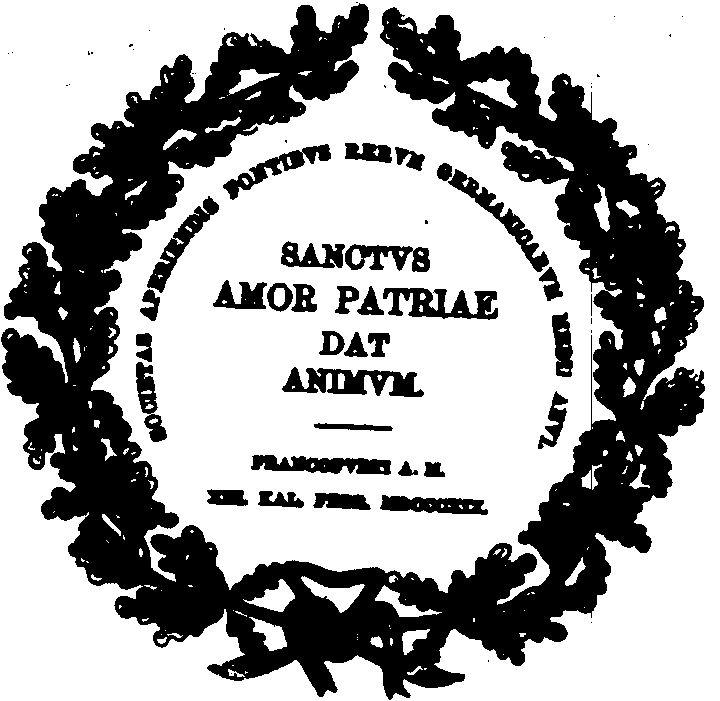 Leges 
Diplomata Historiae / Cronicae 